РОССИЯ — БОЛЬШАЯ СТРАНА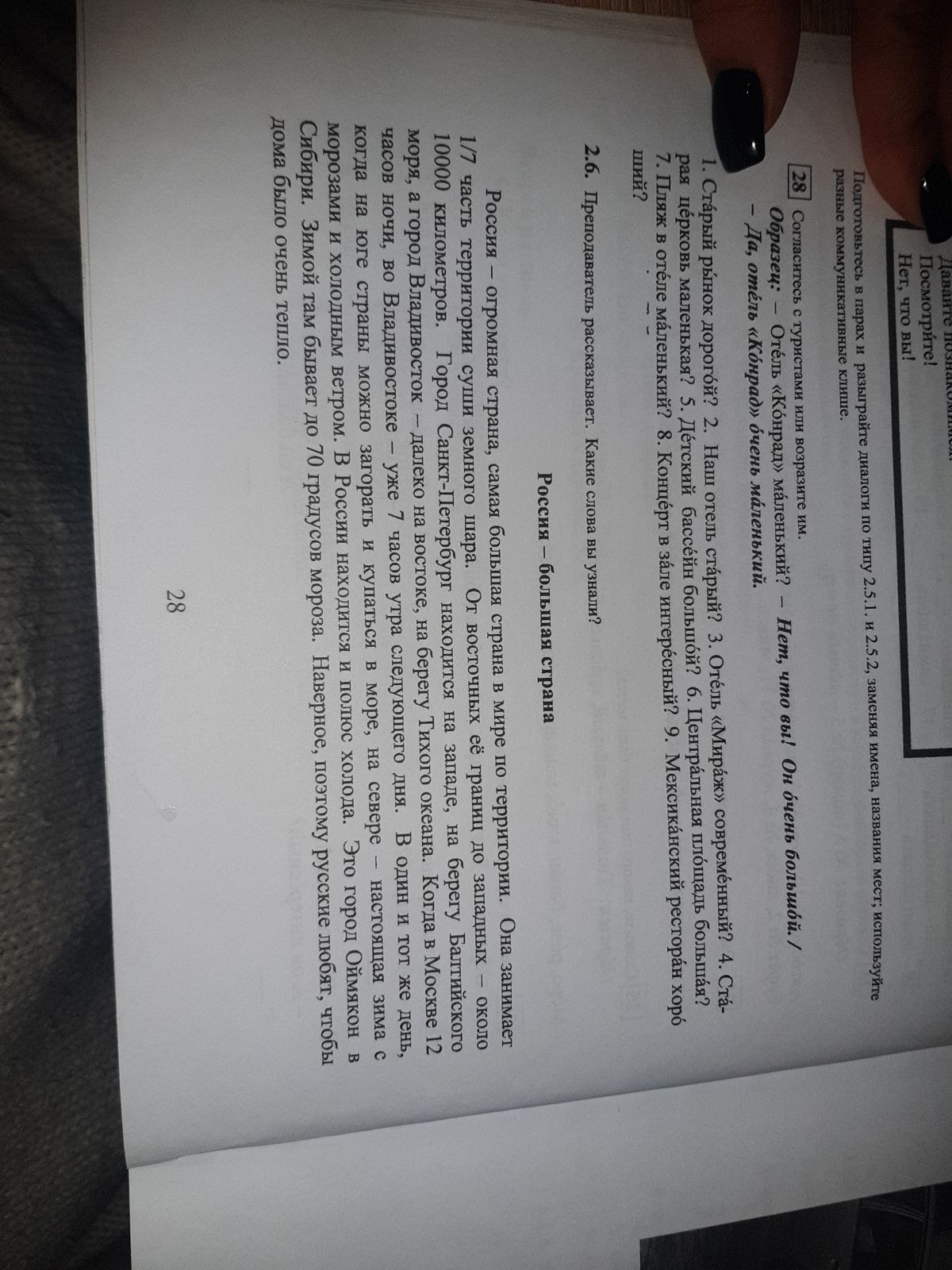 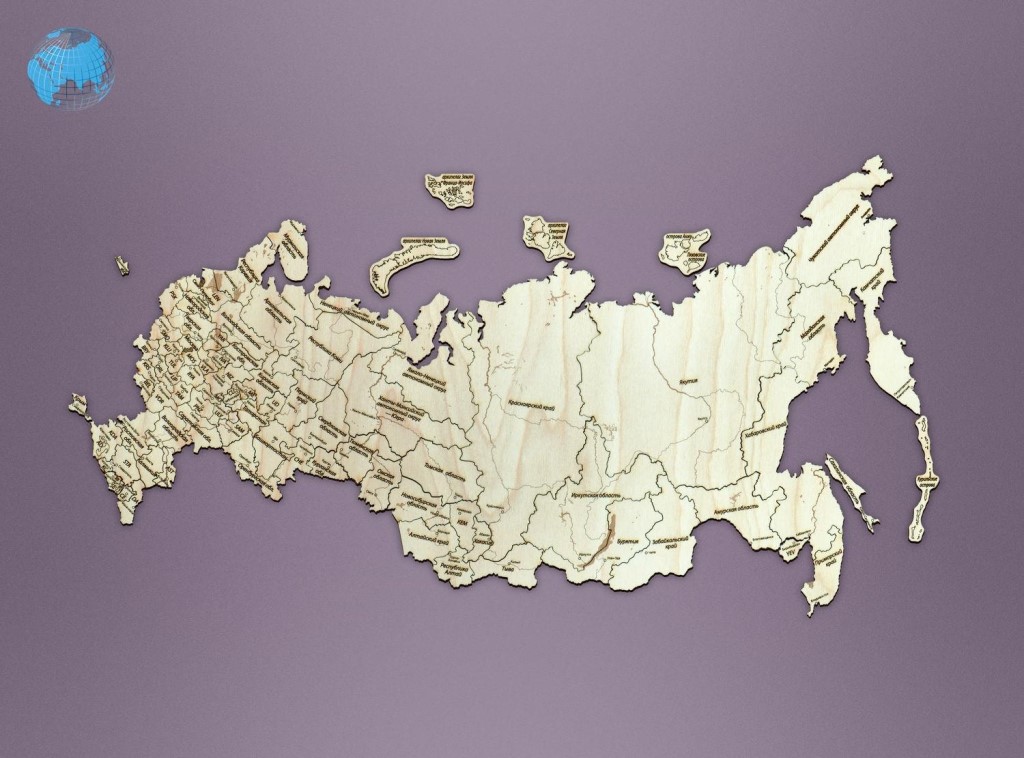 Какая самая большая страна в мире по территории?Какую часть земли она занимает?Сколько километров от её восточный до её западных страниц?На берегу какого моря находится Санкт-Петербург?На берегу какого океана находится Владивосток?Сколько градусов бывает в городе Оймякон?огро́мный - огроманса́мый большо́й - највећистрана́ - државамир - светзанима́ть - заузиматитеррито́рия - територијасуша́  - копнозе́мный шар - земаљска куглавосто́к - истокза́пад - западграни́ца - границанаходи́тся - налазити себе́рег - обаладалеко́ - далекоокеа́н - океанкогда́ - кадауже́ - већсле́дующий - следећиюг - југсе́вер - северзагора́ть - сунчати секупа́ться - купати сенастоя́щий - правизима́ - зимахоло́дный - хладанве́тер - ветарморо́з - мразпо́люс хо́лода -–хладни топлотни појасгра́дус - степеннаве́рное - вероватнопоэ́тому - затодо́ма - код кућетепло́ - топло